Gathering and Collating EvidenceThe following ideas come from the Achievement of a Level Days when attendees were asked the following questions:How do you collate evidence?How do you assess Reading?How do you assess Listening and Talking?How do you collate evidence?Cross-curricular linksLearning LogsHolistic AssessmentsAssessment foldersEnsure what you keep is meaningful and supports planning for next stepsFriday Learning LogsOrganised by Literacy, Numeracy and Other Curricular Areas Ways of Assessing ReadingNote takinghighlighted textscreating new texts – including postersclose reading / comprehension statsobservationsreading aloudmindmaps SNSAsphonics (Ed. Scot / different schemes have sheets to monitor these)Highland Literacyholistic tasks with elements of reading sorting fiction vs non-fiction for Enjoyment and Choiceproviding opportunities to pick different textsconsider across all workbased on knowledge of childbased on feedback from parents about home reading habitsWays of Assessing L&TFlipped classroomPupil made videosPeer assessmentobservations in all workchecklists (solo talks; group discussion)post its (can then be kept on in a jotter, with one page per pupil)based on moderationrecord one/two pupils a yearshare / moderate with colleagues re standardscan then use this experience to support professional judgements when assessing other pupils (no need to record every pupil)Number TalksNB. skills must be taught firstMore ideas for assessing Reading and Listening & Talking can be found below: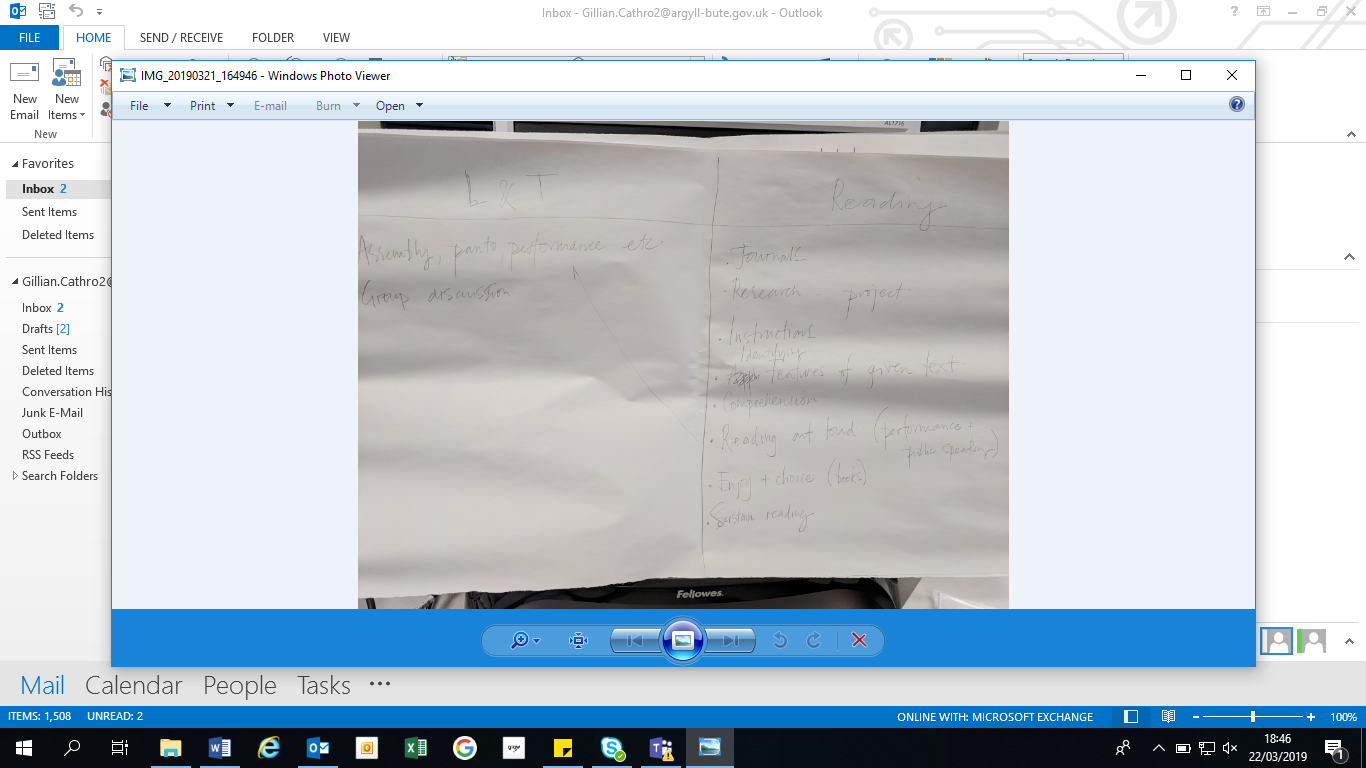 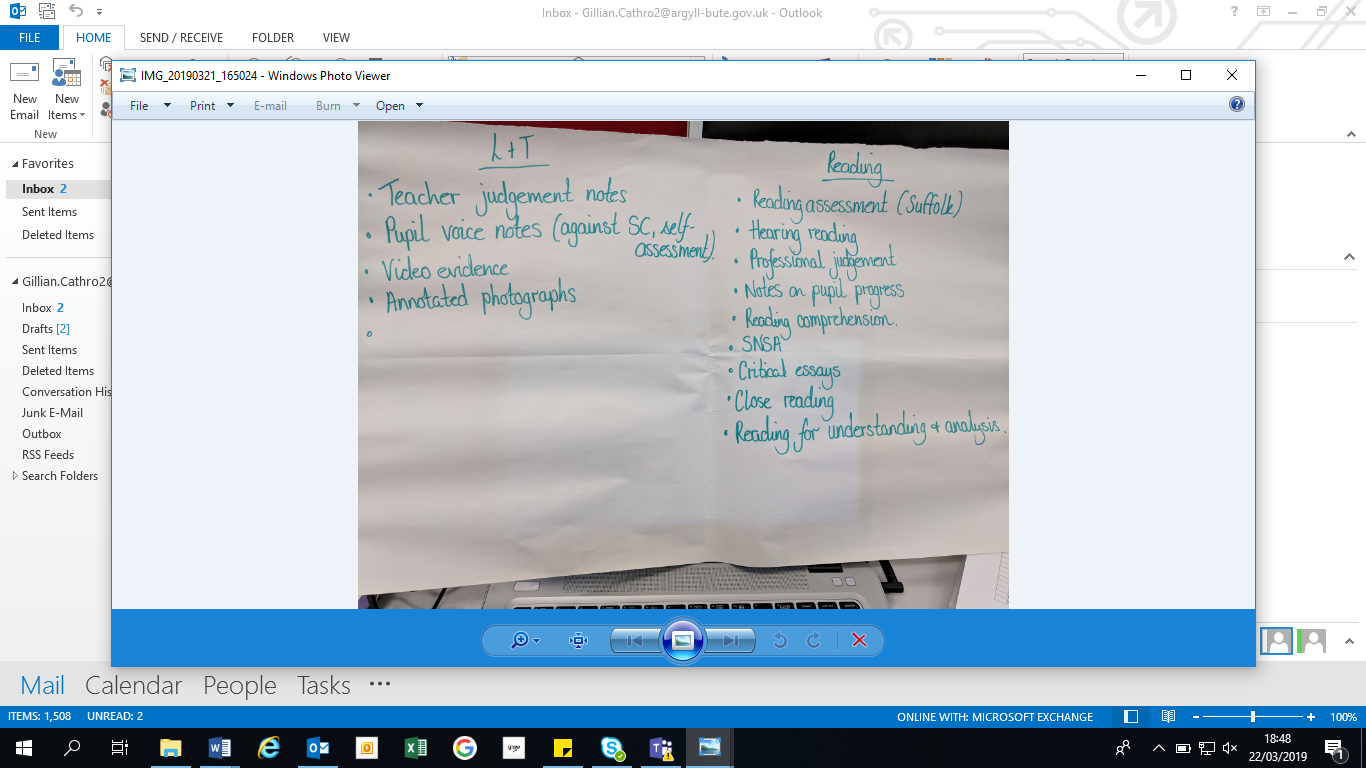 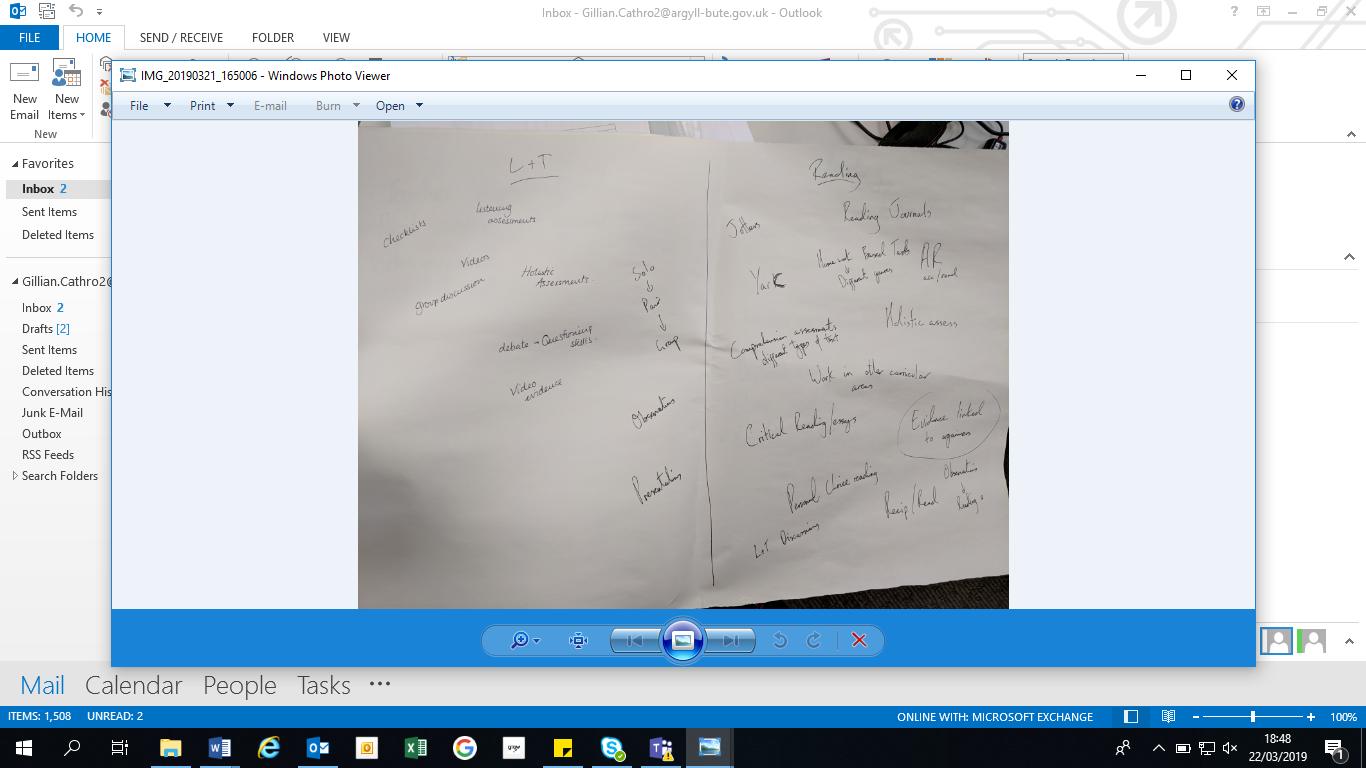 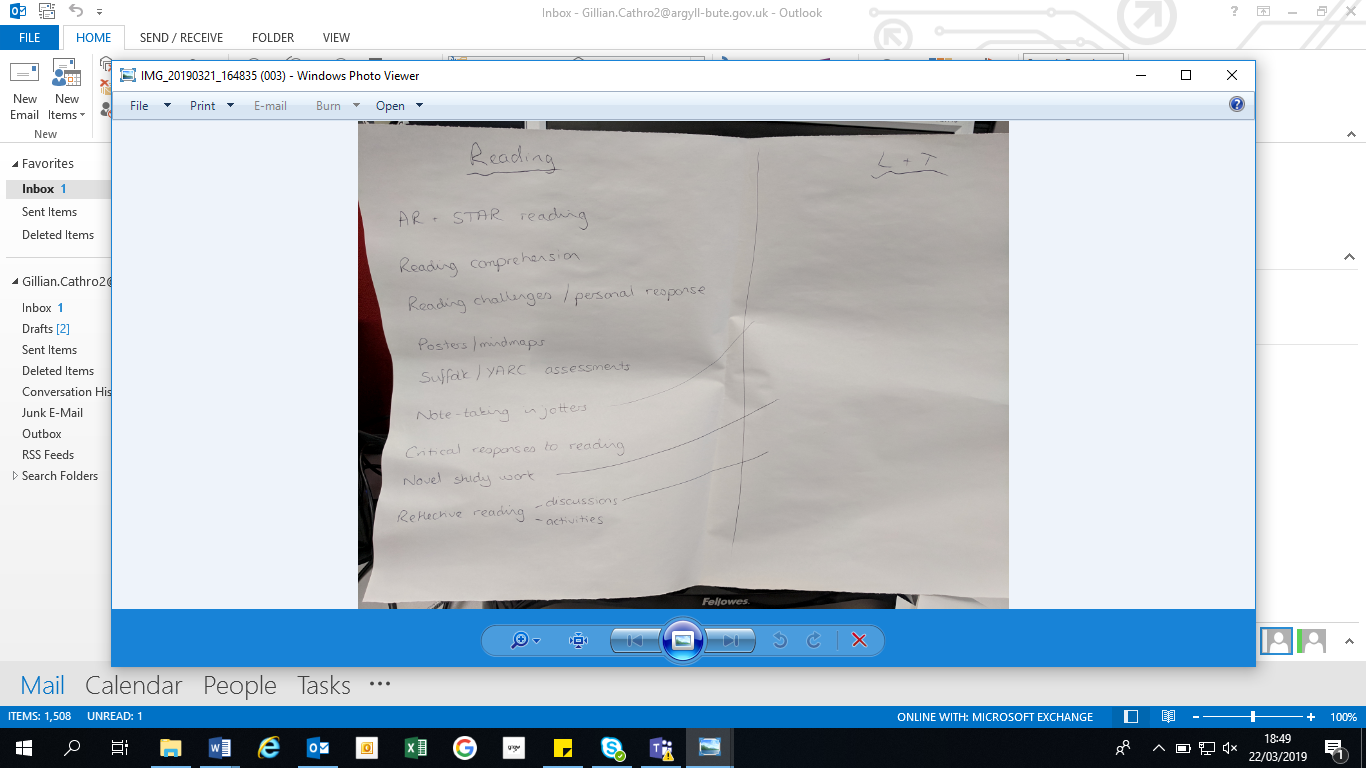 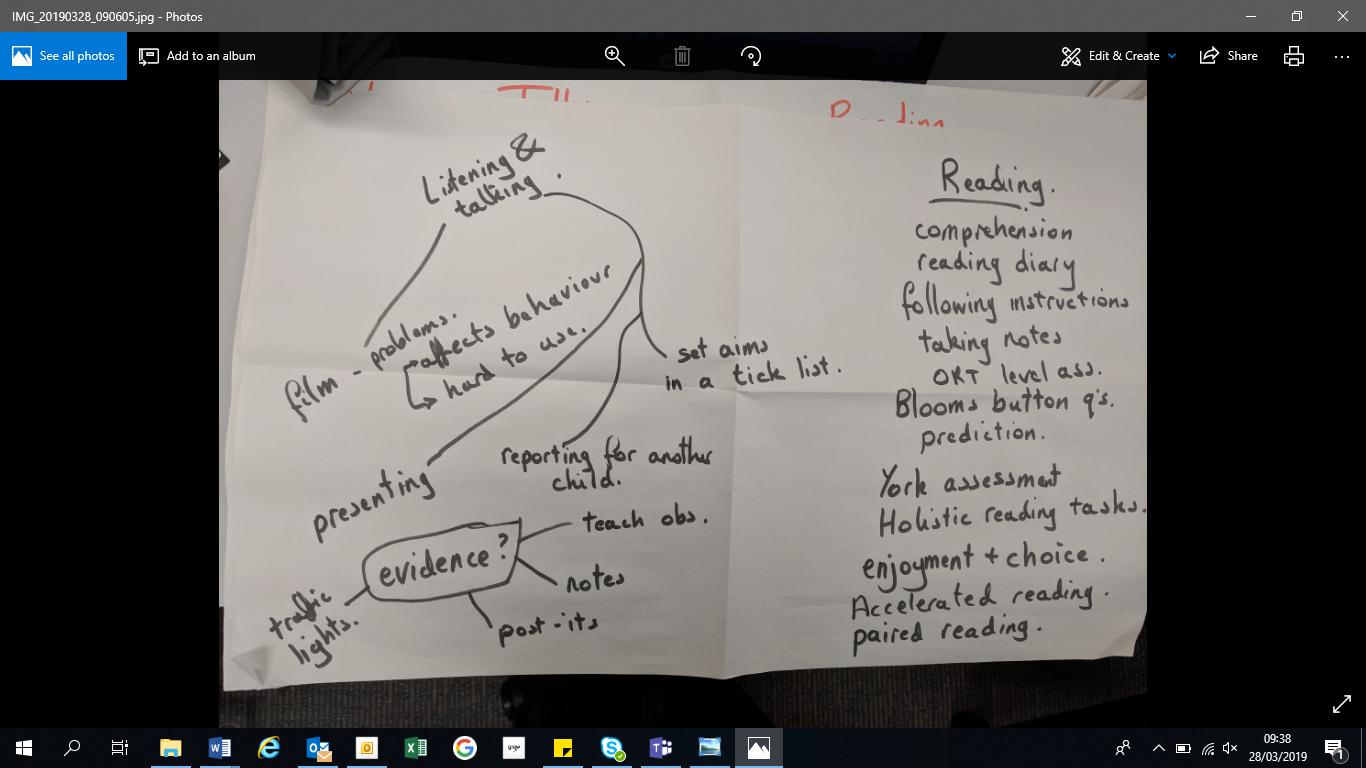 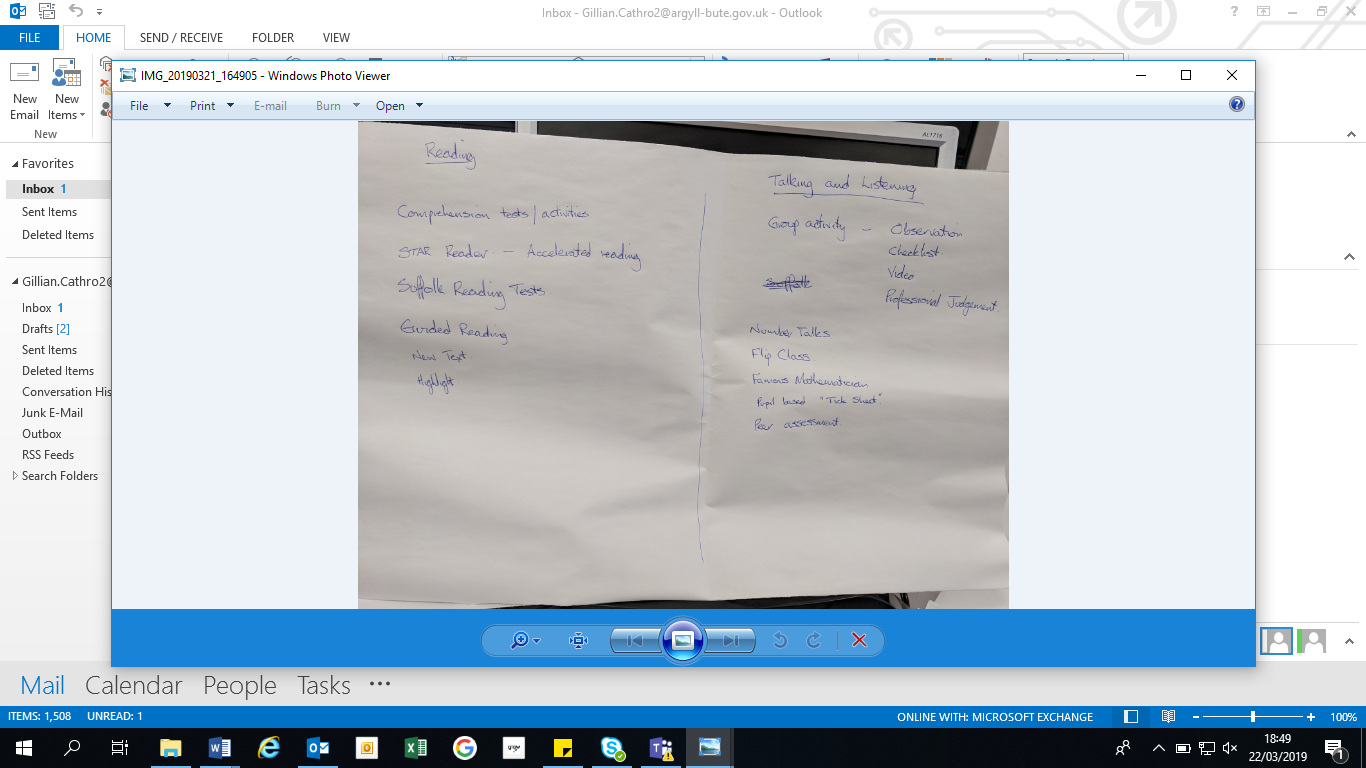 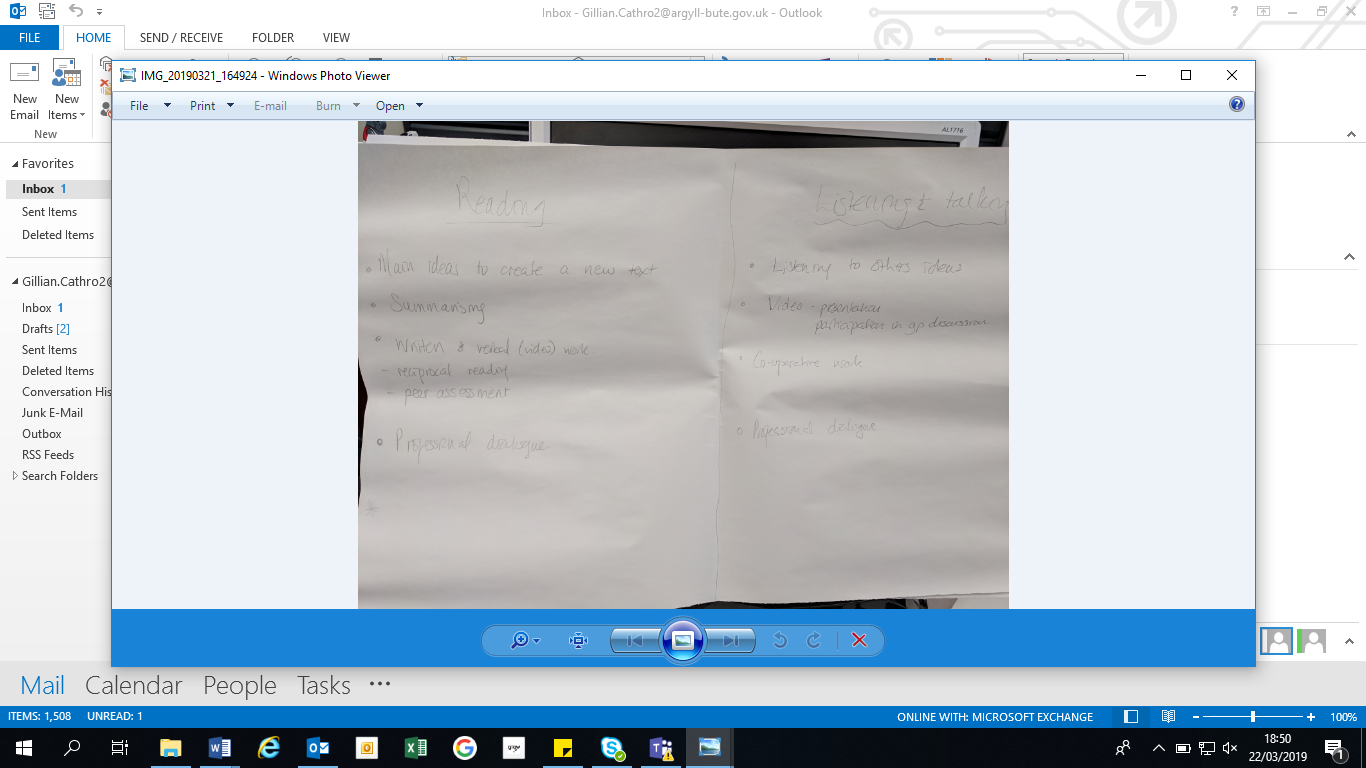 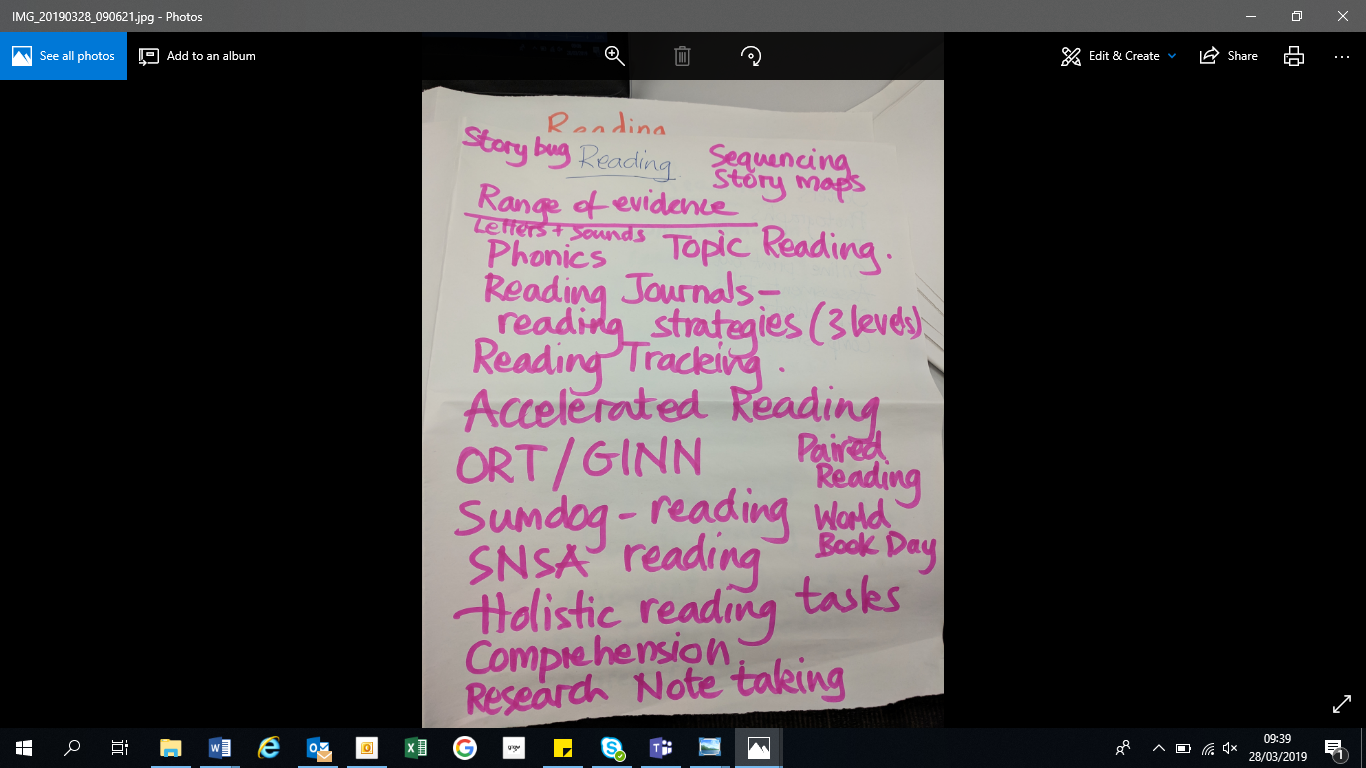 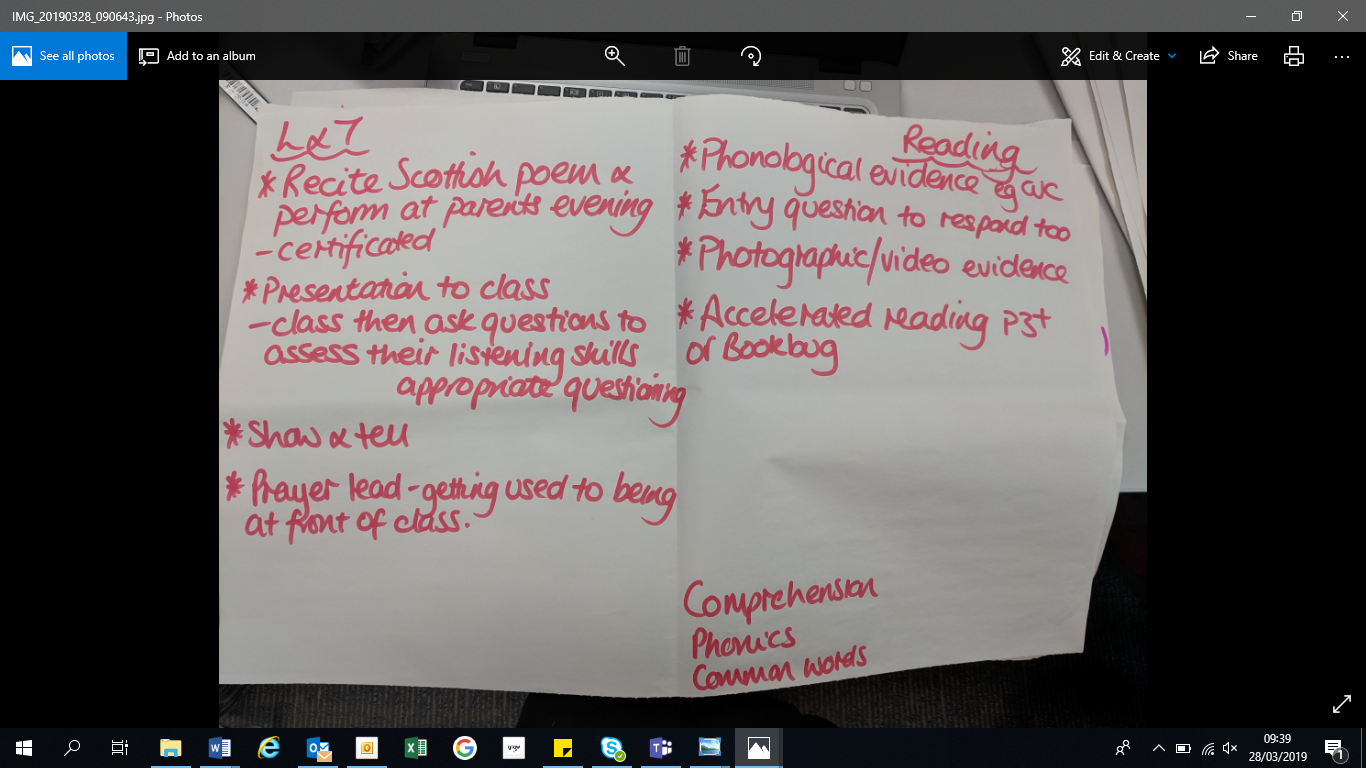 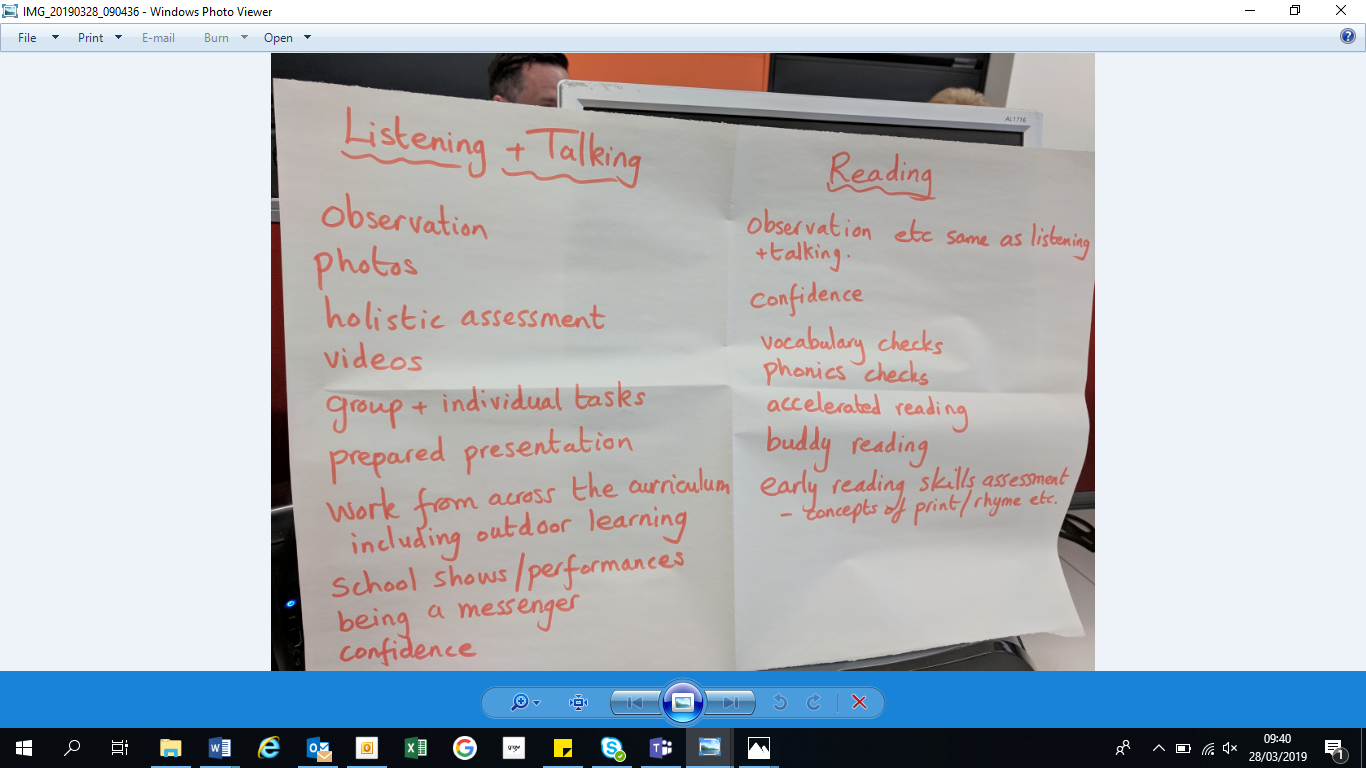 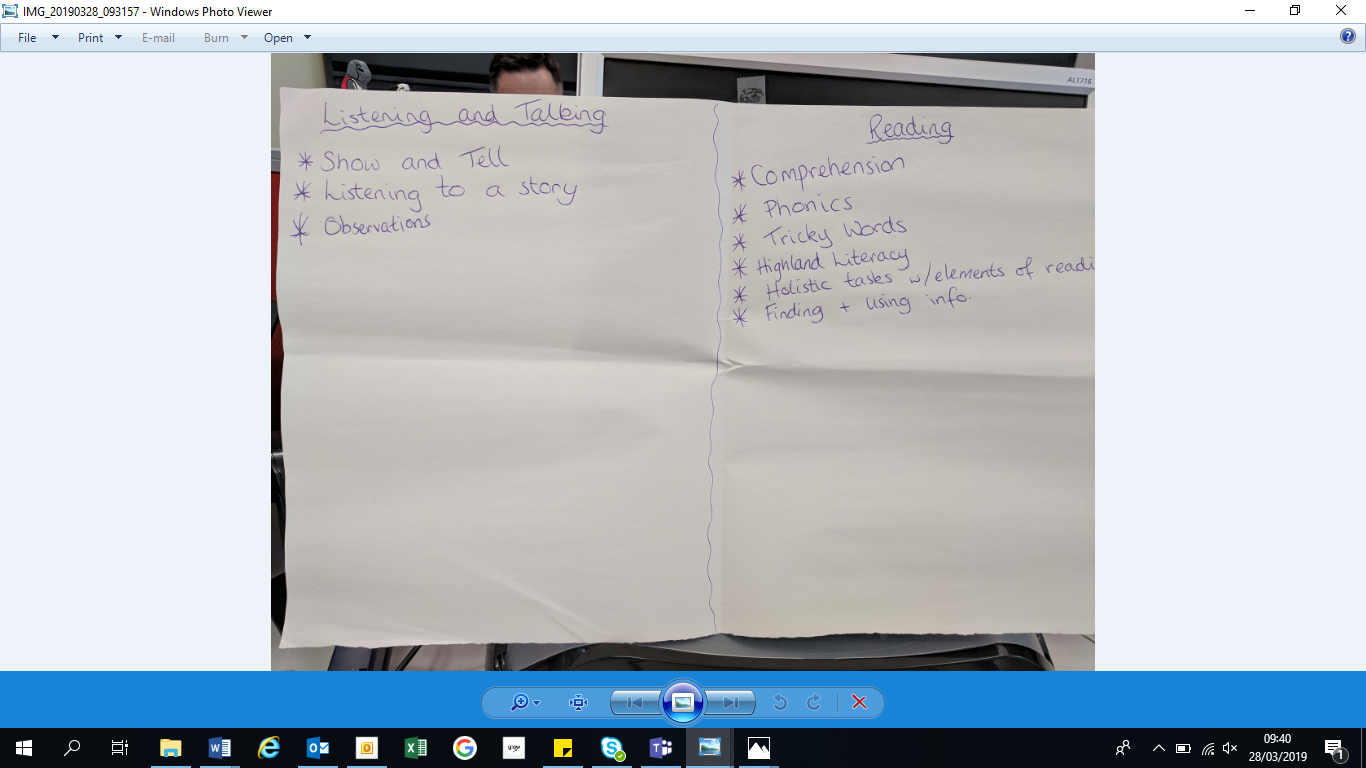 